                   ERÜ VETERİNER FAKÜLTESİ MEVKİ HOBİ BAHÇELERİ       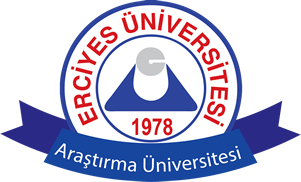               	                                                       2024	                                                                   ERÜ Hobi Bahçesi KomisyonuY   O   L         (S Ç M Y O      Bahçe Tarafı)                Y   O   L         (S Ç M Y O      Bahçe Tarafı)                Y   O   L         (S Ç M Y O      Bahçe Tarafı)                Y   O   L         (S Ç M Y O      Bahçe Tarafı)                Y   O   L         (S Ç M Y O      Bahçe Tarafı)                Y   O   L         (S Ç M Y O      Bahçe Tarafı)                Y   O   L         (S Ç M Y O      Bahçe Tarafı)                Y   O   L         (S Ç M Y O      Bahçe Tarafı)                Y   O   L         (S Ç M Y O      Bahçe Tarafı)                Y   O   L         (S Ç M Y O      Bahçe Tarafı)                Y   O   L         (S Ç M Y O      Bahçe Tarafı)                Y   O   L         (S Ç M Y O      Bahçe Tarafı)                Y   O   L         (S Ç M Y O      Bahçe Tarafı)                Y   O   L         (S Ç M Y O      Bahçe Tarafı)                Y   O   L         (S Ç M Y O      Bahçe Tarafı)                Y   O   L         (S Ç M Y O      Bahçe Tarafı)                Y   O   L         (S Ç M Y O      Bahçe Tarafı)                YOL6Cengiz Topel Ertaş12Enis Günay18Mustafa Ünal24Halis Karataş30Nurten Variyenli 36Şerife TaşçıYOL42Bilal Akyüz48İhsan Nakaç54Özcan Kuzugüden60Metin Akgöbek66Abdurrahman   HamurcuYOLYOL5Mustafa Topaktaş11Alper Özcan17Mustafa Ermiş23Tekin Aycan Taşcı29Can Deveci35Abdullah KarabulutYOL41Özlem Olguner Eker47Arslan Topakkaya53Cengiz Gül59Baki Muratoğlu65Mehmet DoğmuşYOLYOL4Şerife Gürcan10İsmail Atamulu16      Neşet      Muştu22Halime Güzin Aslan28Emin Aygün 34Feridun EratYOL40Serdar Yılmaz46Nurgül Eryılmaz52Muzaffet Atasoy58Nihat Karakaya64Kamil PolatYOLYOL3 Halime Öznurhan9Aydın Tuncay15Kanber Kara21Hasan Ali Şahin27Abdülkadir Saka33Yahya Güzel YOL39Zehra Gümüş Gemici45Gonca Kamacı Özocak51Recep Baydemir57Sezer Demirbuğa63Veysel GökYOLYOL2Yüksel Yılmaz8Özgür Karabıyık14Melih Karakuzu20Sinan Gerçek26Ahmet Nusret Toprak32Murat Taştan YOL38Allı Yeşilyurt Duran44Göksel Aydın50Nuri Çarkıt56Feyza Demirkaynak62Aziz ErcömertYOLYOLTayyip Özcan1-6  ↑Kadir Ayyıldırım7-12Ramazan Çelik13-18 ↑Emre Bülbül19-24 ↑Murtaza Dinçer25-30Nihal Tekin Ünlütürk31-36 ↑YOLÇiğdem Gülizar Altuntop37-42↑Gülgün Uzun43-48↑Meltem Özsoy49-54↑Hayri Sipahioğlu55-60↑Aydın Uzun61-66↑YOL                          Y     O     L     (Veterinerlik Tarafı)                                                   Y     O     L     (Veterinerlik Tarafı)                                                   Y     O     L     (Veterinerlik Tarafı)                                                   Y     O     L     (Veterinerlik Tarafı)                                                   Y     O     L     (Veterinerlik Tarafı)                                                   Y     O     L     (Veterinerlik Tarafı)                                                   Y     O     L     (Veterinerlik Tarafı)                                                   Y     O     L     (Veterinerlik Tarafı)                                                   Y     O     L     (Veterinerlik Tarafı)                                                   Y     O     L     (Veterinerlik Tarafı)                                                   Y     O     L     (Veterinerlik Tarafı)                                                   Y     O     L     (Veterinerlik Tarafı)                                                   Y     O     L     (Veterinerlik Tarafı)                                                   Y     O     L     (Veterinerlik Tarafı)                                                   Y     O     L     (Veterinerlik Tarafı)                                                   Y     O     L     (Veterinerlik Tarafı)                                                   Y     O     L     (Veterinerlik Tarafı)                         O T O P A R K O T O P A R K O T O P A R K O T O P A R K O T O P A R K O T O P A R K O T O P A R K O T O P A R K O T O P A R K O T O P A R K O T O P A R K O T O P A R K O T O P A R K O T O P A R K O T O P A R K O T O P A R K O T O P A R K 